Руководствуясь ст. 10-13 Федерального закона от 03.11.2006 № 174-ФЗ «Об автономных учреждениях» администрация ПОСТАНОВЛЯЕТ: Утвердить состав наблюдательного совета МАУ «Печорское время» (далее – Наблюдательный совет), согласно приложению 1 к настоящему постановлению.Утвердить Положение о Наблюдательном совете, согласно приложению 2 к настоящему постановлению.Настоящее постановление вступает в силу со дня подписания и подлежит размещению на официальном сайте администрации муниципального района «Печора».Приложение 1 к постановлению администрации МР «Печора»от «  27 » февраля 2019 № 199СОСТАВ НАБЛЮДАТЕЛЬНОГО СОВЕТА МАУ «ПЕЧОРСКОЕ ВРЕМЯ»_______________________________________________________________________Приложение 2 к постановлению администрации МР «Печора»от « 27 » февраля 2019 № 199 	Положение о наблюдательном совете МАУ «Печорское время»I. Общие положения1.1. Настоящее Положение о Наблюдательном совете муниципального автономного учреждения «Печорское время» (далее – Положение, Наблюдательный совет) определяет компетенцию, порядок и сроки подготовки, созыва и проведения заседаний Наблюдательного совета.1.2. В своей деятельности Наблюдательный совет руководствуется Конституцией Российской Федерации, Федеральным законом Российской Федерации от 03.11.2006 №174-ФЗ «Об автономных учреждениях» и Уставом МАУ «Печорское время», документами МАУ «Печорское время» в части, относящейся к деятельности Наблюдательного совета и настоящим Положением.1.3. В МАУ «Печорское время» создается Наблюдательный совет в составе восьми членов.1.4. В состав Наблюдательного совета МАУ «Печорское время» входят представители учредителя МАУ «Печорское время», представители органов местного самоуправления, представители работников автономного учреждения и представители общественности.1.5. Срок полномочий Наблюдательного совета составляет пять лет.1.6. Одно и то же лицо может быть членом Наблюдательного совета неограниченное число раз.1.7. Руководитель муниципального автономного учреждения «Печорское время» (далее МАУ «Печорское время») участвует в заседаниях Наблюдательного совета с правом совещательного голоса.1.8. Членами Наблюдательного совета не могут быть:руководитель МАУ «Печорское время» и его заместители; лица, имеющие неснятую или непогашенную судимость.1.9. МАУ «Печорское время» не вправе выплачивать членам Наблюдательного совета вознаграждение за выполнение ими своих обязанностей, за исключением компенсации документально подтвержденных расходов, непосредственно связанных с участием в работе Наблюдательного совета.1.9. Члены Наблюдательного совета могут пользоваться услугами МАУ «Печорское время» только на равных условиях с другими гражданами.1.10. Решение о назначении членов Наблюдательного совета или досрочном прекращении их полномочий принимается учредителем МАУ «Печорское время» (далее – Учредитель). Решение о назначении представителя работников МАУ «Печорское время» членом Наблюдательного совета или досрочном прекращении его полномочий принимается в порядке, предусмотренном Уставом МАУ «Печорское время».1.11. Полномочия члена Наблюдательного совета могут быть прекращены досрочно:по просьбе члена Наблюдательного совета;в случае невозможности исполнения членом Наблюдательного совета своих обязанностей по состоянию здоровья или по причине его отсутствия в месте нахождения МАУ «Печорское время» в течение четырех месяцев;в случае привлечения члена Наблюдательного совета к уголовной ответственности.1.12. Полномочия члена Наблюдательного совета, являющегося представителем  органа местного самоуправления и состоящего с этим органом в трудовых отношениях:прекращаются досрочно в случае прекращения трудовых отношений;могут быть прекращены досрочно по представлению указанного органа местного самоуправления.1.13. Вакантные места, образовавшиеся в Наблюдательном совете в связи со смертью или с досрочным прекращением полномочий его членов, замещаются на оставшийся срок полномочий Наблюдательного совета.1.14. Председатель Наблюдательного совета избирается на срок полномочий наблюдательного совета членами наблюдательного совета из их числа простым большинством голосов от общего числа голосов членов Наблюдательного совета.1.15. Представитель работников МАУ «Печорское время» не может быть избран председателем Наблюдательного совета.1.16. Наблюдательный совет в любое время вправе переизбрать своего председателя.1.17. Председатель Наблюдательного совета организует работу Наблюдательного совета, созывает его заседания, председательствует на них и организует ведение протокола.1.18. В отсутствие председателя Наблюдательного совета его функции осуществляет старший по возрасту член наблюдательного совета, за исключением представителя работников МАУ «Печорское время».1.19. По требованию Наблюдательного совета или любого из его членов руководитель МАУ «Печорское время» обязан представить информацию по вопросам, относящимся к компетенции Наблюдательного совета в срок не превышающий 30 календарных дней.1.20. Секретарь Наблюдательного совета отвечает за подготовку заседаний, ведение протокола заседания и достоверность отраженных в нем сведений, а также осуществляет рассылку извещений о месте и сроках проведения заседания. Извещения о проведении заседания и иные материалы должны быть направлены членам Наблюдательного совета не позднее, чем за три дня до проведения заседания. II. Компетенция Наблюдательного совета 2.1. Наблюдательный совет рассматривает:предложения Учредителя или руководителя МАУ «Печорское время» о внесении изменений в устав МАУ «Печорское время»;предложения Учредителя или руководителя МАУ «Печорское время» о создании и ликвидации филиалов МАУ «Печорское время», об открытии и о закрытии его представительств;предложения Учредителя или руководителя МАУ «Печорское время» о реорганизации МАУ «Печорское время» или о его ликвидации;предложения Учредителя или руководителя МАУ «Печорское время» об изъятии имущества, закрепленного за МАУ «Печорское время» на праве оперативного управления;предложения руководителя МАУ «Печорское время» об участии МАУ «Печорское время» в других юридических лицах, в том числе о внесении денежных средств и иного имущества в уставный (складочный) капитал других юридических лиц или передаче такого имущества иным образом другим юридическим лицам, в качестве Учредителя или участника;проект плана финансово-хозяйственной деятельности МАУ «Печорское время»;по представлению руководителя МАУ «Печорское время» отчеты о деятельности МАУ «Печорское время» и об использовании его имущества, об исполнении плана его финансово-хозяйственной деятельности, годовую бухгалтерскую отчетность МАУ «Печорское время»;предложения руководителя МАУ «Печорское время» о совершении сделок по распоряжению имуществом, которым в соответствии с законодательством Российской Федерации автономное учреждение не вправе распоряжаться самостоятельно;предложения руководителя МАУ «Печорское время» о совершении крупных сделок; предложения руководителя МАУ «Печорское время» о совершении сделок, в совершении которых имеется заинтересованность; предложения руководителя МАУ «Печорское время» о выборе кредитных организаций, в которых автономное учреждение может открыть банковские счета; вопросы проведения аудита годовой бухгалтерской отчетности МАУ «Печорское время»  и утверждения аудиторской организации.2.2. По вопросам, указанным в пункте 2.1 раздела II настоящего Положения, Наблюдательный совет дает рекомендации. Учредитель принимает по этим вопросам решения после рассмотрения рекомендаций Наблюдательного совета.3. Наблюдательный совет дает заключение по проекту плана финансово-хозяйственной деятельности МАУ «Печорское время». Копия заключения направляется Учредителю. Наблюдательный совет дает заключение большинством голосов от общего числа голосов членов на предложение руководителя МАУ «Печорское время» о выборе кредитных организаций, в которых МАУ «Печорское время» может открыть банковские счета.4. По вопросам, указанным в подпунктах 5 и 11 пункта 2.1. раздела II настоящего положения, Наблюдательный совет дает заключение. Руководитель МАУ «Печорское время» принимает по этим вопросам решения после рассмотрения заключений Наблюдательного совета.5. По вопросам, указанным в подпунктах 9, 10 и 12 пункта 2.1. раздела II, Наблюдательный совет принимает решения, обязательные для руководителя МАУ «Печорское время».6. Рекомендации и заключения по вопросам, указанным в подпунктах 1-8 и 11 пункта 2.1. раздела II, даются большинством голосов от общего числа голосов членов наблюдательного совета автономного учреждения.7. Решения по вопросам, указанным в пунктах 9 и 12 части 1 настоящей статьи, принимаются наблюдательным советом автономного учреждения большинством в две трети голосов от общего числа голосов членов наблюдательного совета автономного учреждения.8. Решение по вопросу, указанному в подпункте 10 пункта 2.1. раздела II настоящего положения, принимается Наблюдательным советом в порядке, установленном частями 1 и 2 статьи 17 Федерального закона от 03.11.2006 № 174-ФЗ «Об автономных учреждениях».9. Вопросы, относящиеся к компетенции Наблюдательного совета в соответствии с пунктом 2.1. раздела II настоящего положения, не могут быть переданы на рассмотрение других органов автономного учреждения.10. По требованию Наблюдательного совета или любого из его членов другие органы автономного учреждения обязаны предоставить информацию по вопросам, относящимся к компетенции наблюдательного совета автономного учреждения.III. Порядок проведения заседаний наблюдательного совета автономного учреждения3.1. Заседания Наблюдательного совета проводятся по мере необходимости, но не реже одного раза в квартал.3.2. Заседание Наблюдательного совета созывается его председателем по собственной инициативе, по требованию Учредителя, члена Наблюдательного совета или руководителя МАУ «Печорское время».3.3. Порядок и сроки подготовки, созыва и проведения заседаний Наблюдательного совета определяются уставом автономного учреждения.3.4. В заседании Наблюдательного совета вправе участвовать руководитель МАУ «Печорское время». Иные приглашенные председателем Наблюдательного совета лица могут участвовать в заседании Наблюдательного совета, если против их присутствия не возражает более чем одна треть от общего числа членов Наблюдательного совета.3.5. Заседание Наблюдательного совета является правомочным, если все члены Наблюдательного совета извещены о времени и месте его проведения и на заседании присутствует более половины членов Наблюдательного совета. Передача членом Наблюдательного совета своего голоса другому лицу не допускается.3.6. Уставом МАУ «Печорское время» может предусматриваться возможность учета представленного в письменной форме мнения члена Наблюдательного совета, отсутствующего на его заседании по уважительной причине, при определении наличия кворума и результатов голосования, а также возможность принятия решений Наблюдательным советом путем проведения заочного голосования. Указанный порядок не может применяться при принятии решений по вопросам, предусмотренным подпунктами 9 и 10 пункта 2.1. раздела II настоящего Положения.3.7. Каждый член Наблюдательного совета имеет при голосовании один голос. В случае равенства голосов решающим является голос председателя Наблюдательного совета.3.8. Первое заседание Наблюдательного совета после его создания, а также первое заседание нового состава Наблюдательного совета созывается по требованию Учредителя. До избрания председателя Наблюдательного совета на таком заседании председательствует старший по возрасту член Наблюдательного совета, за исключением представителя работников МАУ «Печорское время».3.9. Внесение изменений в настоящее Положение осуществляется путем подготовки проекта Положения в новой редакции и утверждения его на заседании Наблюдательного совета._______________________________________________________________________АДМИНИСТРАЦИЯ МУНИЦИПАЛЬНОГО РАЙОНА «ПЕЧОРА»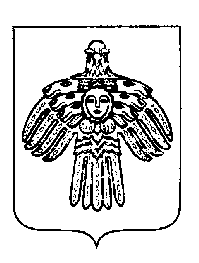 «ПЕЧОРА»  МУНИЦИПАЛЬНÖЙ  РАЙОНСААДМИНИСТРАЦИЯ ПОСТАНОВЛЕНИЕ ШУÖМПОСТАНОВЛЕНИЕ ШУÖМПОСТАНОВЛЕНИЕ ШУÖМ« 27 »     февраля      2018 г.г. Печора, Республика Коми        № 199    . О создании Наблюдательного совета МАУ «Печорское время»Глава муниципального района – руководитель администрации Н.Н. ПаншинаАнищик А.В.-заместитель руководителя администрации, представитель учредителя; Жарова Г.С.-представитель трудового коллектива МАУ «Печорское время»;Канев Г.А.-и.о. руководителя Печорского представительства МОД «Коми войтыр», представитель Общественного совета МР «Печора».Латышев Н.Н.-заместитель председателя Совета ГП «Печора», представитель Совета ГП «Печора»;Липитан Н.В.-депутат Совета МР «Печора» VI Созыва, представитель Совета МР «Печора»;Матюгина Н.А.-главный специалист отдела экономики и инвестиций администрации МР «Печора», представитель учредителя;Умеренкова Л.Н.-заведующий отделом правовой работы администрации МР «Печора», представитель учредителя;Фетисова О.И.-заведующий сектором информационно-аналитической работы и общественных связей администрации МР «Печора», представитель учредителя;